 Перечень и паспорта инвестиционных площадокПаспорт инвестиционной площадки промышленно - производственного типа № 1
 Паспорт инвестиционной площадки промышленно - производственного типа № 2
Паспорт инвестиционной площадки промышленно - производственного типа № 3
1Сведения о площадкеСведения о площадке1.1Наименование муниципального образованияДальнегорский городской округ1.2Площадь участка в Га0,51.3Кадастровый номер участкаНа стадии формирования 1.4Адресные ориентиры участкаУчасток находится примерно в 130м  по направлению на юго-восток от ориентира дом,  почтовый адрес ориентира: Приморский край,                               г. Дальнегорск,                                     с. Краснореченский,                              ул. Первомайская, д.481.5Форма собственности на земельный участокГосударственная неразграниченная1.6Форма владения земельным участком инициатораУчасток свободен1.7Дата окончания срока владения земельным участком -1.8Категория земельЗемли населенных пунктов1.9Разрешенное использование земельного участкаПромышленное строительство (зона П1-4)1.10Наличие подъездных путей  Расстояние до автодороги Внутренней инфраструктуры (электро-, газо-, водо-, теплоснабжение)Внешняя инфраструктура  Удаленность от аэропортаЕсть90мнет в доступности6 км1.11Близость земельного участка к объектам здравоохранения, образования, сфере услуг и др.В доступности 1.12Наличие зданий, строений, сооружений, их описание (площадь, назначение, процент готовности, состояние)нет1.13Возможные формы сотрудничества (продажа, аренда, создание совместных производств, иное (указать))Аренда на стадии строительства, продажа после регистрации права объектов недвижимости1.14Дополнительная информация (наличие документов территориального планирования, разрешение на строительство, технические условия на подключение и т.д.)Участок не  сформирован, требуются технические условия на подключение2Сведения об инициатореСведения об инициаторе2.1Инициатор создания инвестиционной площадкиДальнегорский городской округ2.2Почтовый и юридический адрес692446 г. Дальнегорск, проспект 50 лет Октября, 1252.3Дата регистрации организации (ИП)-2.4Основной государственный регистрационный номер (ОГРН)-3Визуальная информацияВизуальная информация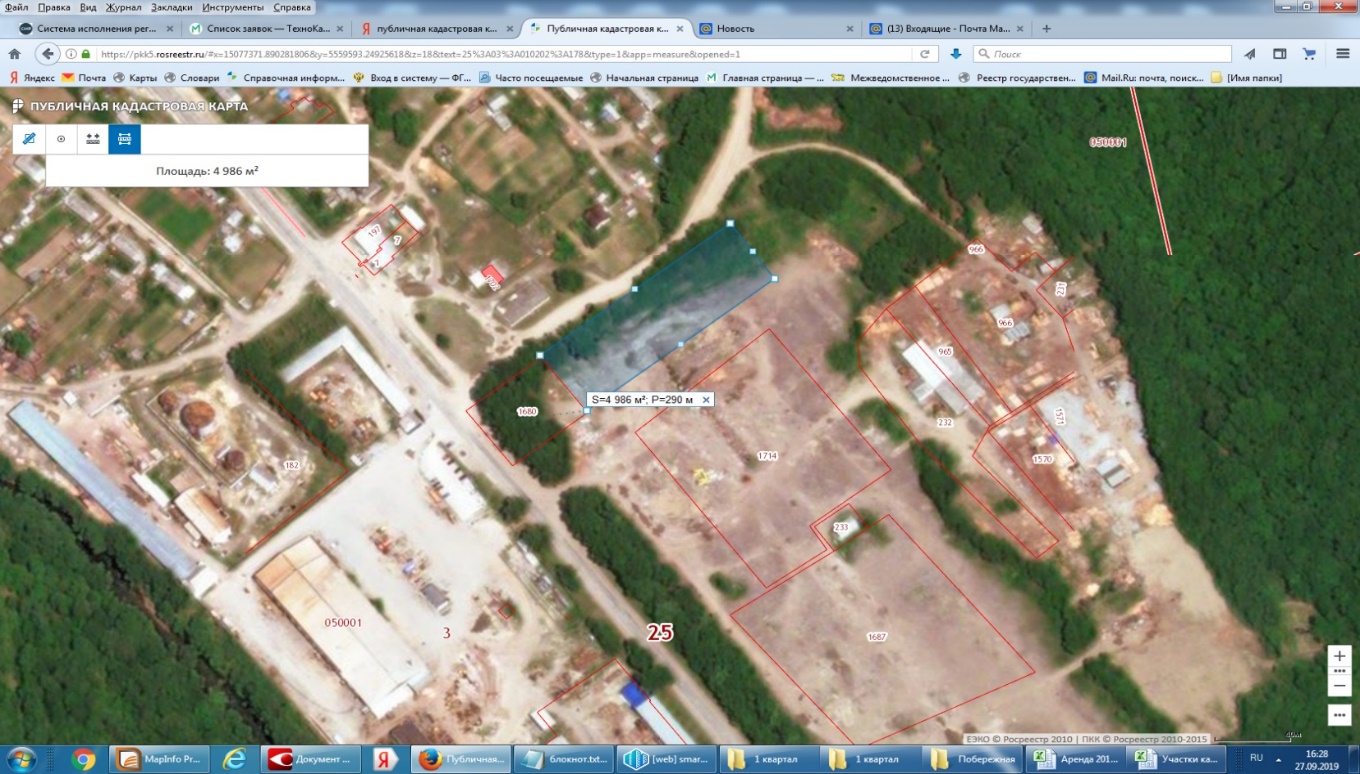 1Сведения о площадкеСведения о площадке1.1Наименование муниципального образованияДальнегорский городской округ1.2Площадь участка в Га0,51.3Кадастровый номер участка25:03:010306:5081.4Адресные ориентиры участкаПриморский край, г. Дальнегорск, примерно в 900 м  на юго-восток от здания  277 по проспекту 50 лет1.5Форма собственности на земельный участокГосударственная неразграниченная1.6Форма владения земельным участком инициатораУчасток свободен1.7Дата окончания срока владения земельным участком -1.8Категория земельЗемли населенных пунктов1.9Разрешенное использование земельного участкаПромышленное производство (зона П1-2)1.10Наличие подъездных путей  Расстояние до автодороги Внутренней инфраструктуры (электро-, газо-, водо-, теплоснабжение)Внешняя инфраструктураУдаленностьот аэропорта  Автодорога  0,5 кмЭлектроснабжение, 015 кмВ доступности12 км.1.11Близость земельного участка к объектам здравоохранения, образования, сфере услуг и др.3 км1.12Наличие зданий, строений, сооружений, их описание (площадь, назначение, процент готовности, состояние)Нет1.13Возможные формы сотрудничества (продажа, аренда, создание совместных производств, иное (указать))Аренда на стадии строительства, продажа после регистрации права объектов недвижимости.1.14Дополнительная информация (наличие документов территориального планирования, разрешение на строительство, технические условия на подключение и т.д.)Участок сформирован, требуются технические условия на подключение2Сведения об инициатореСведения об инициаторе2.1Инициатор создания инвестиционной площадкиДальнегорский городской округ2.2Почтовый и юридический адрес692446 г. Дальнегорск, проспект 50 лет Октября, 1252.3Дата регистрации организации (ИП)-2.4Основной государственный регистрационный номер (ОГРН)-3Визуальная информацияВизуальная информация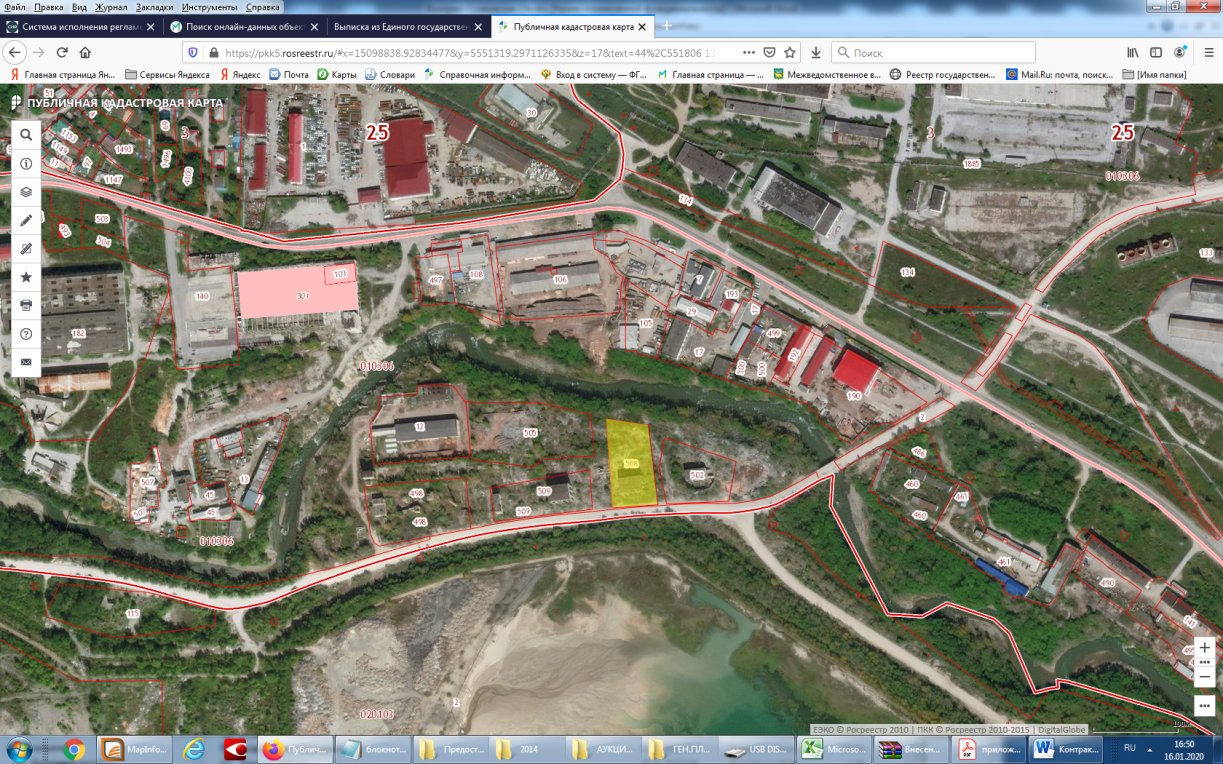 1Сведения о площадкеСведения о площадке1.1Наименование муниципального образованияДальнегорский городской округ1.2Площадь участка в Га0,51.3Кадастровый номер участка25:03:010306:5091.4Адресные ориентиры участкаПриморский край, г. Дальнегорск, примерно в 867 м  на юго-восток от здания  277 по  проспекту 50 лет1.5Форма собственности на земельный участокГосударственная неразграниченная1.6Форма владения земельным участком инициатораУчасток свободен1.7Дата окончания срока владения земельным участком -1.8Категория земельЗемли населенных пунктов1.9Разрешенное использование земельного участкаПромышленное производство                  (зона П1-2)1.10Наличие подъездных путей  Расстояние до автодороги Внутренней инфраструктуры (электро-, газо-, водо-, теплоснабжение)Внешняя инфраструктураУдаленностьот аэропорта  Автодорога  0,5 кмЭлектроснабжение, 015 кмВ доступности12 км1.11Близость земельного участка к объектам здравоохранения, образования, сфере услуг и др.3 км1.12Наличие зданий, строений, сооружений, их описание (площадь, назначение, процент готовности, состояние)Нет1.13Возможные формы сотрудничества (продажа, аренда, создание совместных производств, иное (указать))Аренда на стадии строительства, продажа после регистрации права объектов недвижимости.1.14Дополнительная информация (наличие документов территориального планирования, разрешение на строительство, технические условия на подключение и т.д.)Участок сформирован, требуются технические условия на подключение2Сведения об инициатореСведения об инициаторе2.1Инициатор создания инвестиционной площадкиДальнегорский городской округ2.2Почтовый и юридический адрес692446 г. Дальнегорск, проспект 50 лет Октября, 1252.3Дата регистрации организации (ИП)-2.4Основной государственный регистрационный номер (ОГРН)-3Визуальная информацияВизуальная информация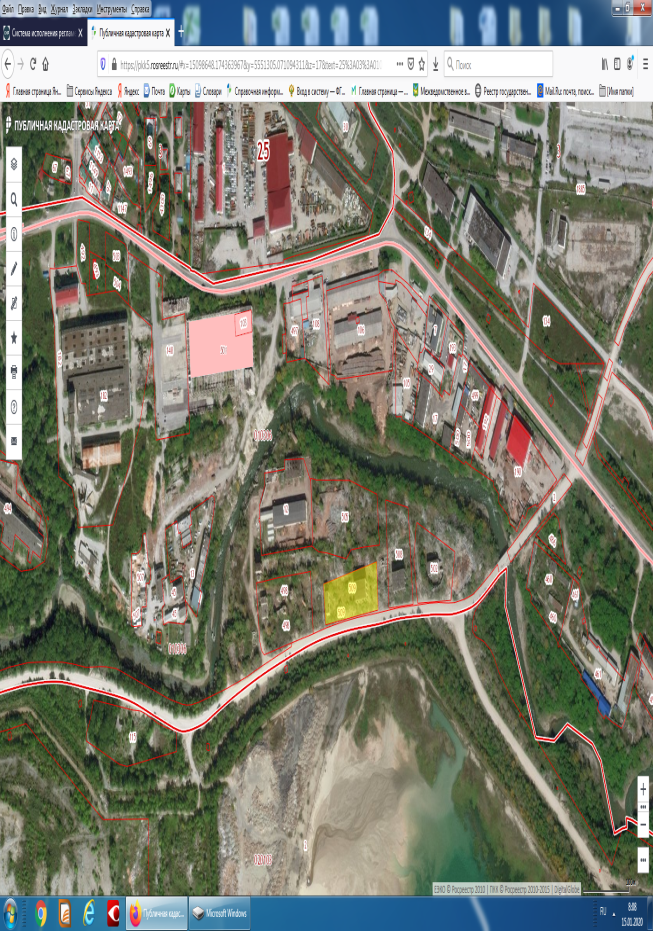 